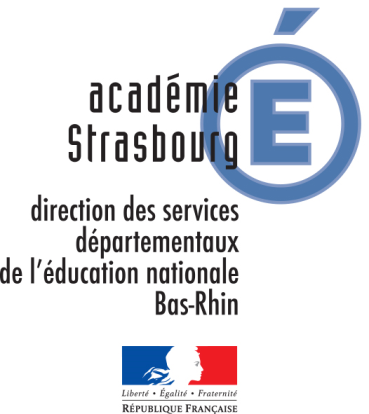 FICHE DE CANDIDATURE POUR EXERCERSUR UN POSTE A EXIGENCES PARTICULIERESConseiller pédagogique langue et culture régionaleConseiller pédagogique langue vivante étrangère(joindre une copie du dernier rapport d’inspection)Date d’envoi à l’inspection de circonscription :        20/06/2017Nom : 	 Prénom : 	Affectation actuelle : 	Circonscription :			à titre provisoire		à titre définitifDate d’obtention du CAFIPEMPF : ……………………………………………………….Tél. personnel : 		Tél. professionnel : 	Mail :	AVIS DE L’IEN DE LA CIRCONSCRIPTION D’ORIGINE :	Favorable		DéfavorableNom de l’IEN, date et signature :IntituléRNE-Nom EtablissementSection IENà cocher et à classerCPC LCR0672405AOBERNAICPC LCR0671563KSTRASBOURG 3